UNIVERSIDADE ESTADUAL DE MARINGÁ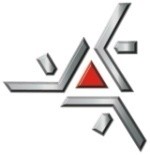 CENTRO DE CIÊNCIAS HUMANAS, LETRAS E ARTES PROGRAMA DE PÓS-GRADUAÇÃO EM LETRAS (MESTRADO)ÁREAS DE CONCENTRAÇÃO: ESTUDOS LINGUÍSTICOS E ESTUDOS LITERÁRIOSEXAME DE QUALIFICAÇÃORequerimento do(a) Candidato (a)Eu,			, RA nº	, Turma:	, aluno(a) regularmente matriculado(a) no Programa de Pós-Graduação em Letras – Mestrado e Doutorado, Área de Concentração:  		 	, da Universidade Estadual de Maringá, venho requerer, junto ao Conselho Acadêmico do Programa, o Exame de Qualificação, nível de (  ) MESTRADO/ (  ) DOUTORADO, da (   ) DISSERTAÇÃO/ (   ) TESE intitulada:  	 	__.Para tal, confirmo que:integralizei os créditos exigidos pelo Programa;fui aprovado(a) no Exame de Proficiência em Língua Estrangeira;encaminharei as cópias do trabalho aos membros titulares e suplentes.Nestes termos, peço deferimento.Maringá,	de	de	.Assinatura do(a) aluno(a)